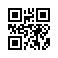 Strana:  1 z Strana:  1 z Strana:  1 z 11111Odběratel:Odběratel:Odběratel:Odběratel:Odběratel:Odběratel:Ústav jaderné fyziky AV ČR, v.v.i.
Husinec-Řež 130
250 68 ŘEŽ
Česká republikaÚstav jaderné fyziky AV ČR, v.v.i.
Husinec-Řež 130
250 68 ŘEŽ
Česká republikaÚstav jaderné fyziky AV ČR, v.v.i.
Husinec-Řež 130
250 68 ŘEŽ
Česká republikaÚstav jaderné fyziky AV ČR, v.v.i.
Husinec-Řež 130
250 68 ŘEŽ
Česká republikaÚstav jaderné fyziky AV ČR, v.v.i.
Husinec-Řež 130
250 68 ŘEŽ
Česká republikaÚstav jaderné fyziky AV ČR, v.v.i.
Husinec-Řež 130
250 68 ŘEŽ
Česká republikaÚstav jaderné fyziky AV ČR, v.v.i.
Husinec-Řež 130
250 68 ŘEŽ
Česká republikaÚstav jaderné fyziky AV ČR, v.v.i.
Husinec-Řež 130
250 68 ŘEŽ
Česká republikaÚstav jaderné fyziky AV ČR, v.v.i.
Husinec-Řež 130
250 68 ŘEŽ
Česká republikaÚstav jaderné fyziky AV ČR, v.v.i.
Husinec-Řež 130
250 68 ŘEŽ
Česká republikaÚstav jaderné fyziky AV ČR, v.v.i.
Husinec-Řež 130
250 68 ŘEŽ
Česká republikaÚstav jaderné fyziky AV ČR, v.v.i.
Husinec-Řež 130
250 68 ŘEŽ
Česká republikaPID:PID:PID:PID:PID:Odběratel:Odběratel:Odběratel:Ústav jaderné fyziky AV ČR, v.v.i.
Husinec-Řež 130
250 68 ŘEŽ
Česká republikaÚstav jaderné fyziky AV ČR, v.v.i.
Husinec-Řež 130
250 68 ŘEŽ
Česká republikaÚstav jaderné fyziky AV ČR, v.v.i.
Husinec-Řež 130
250 68 ŘEŽ
Česká republikaÚstav jaderné fyziky AV ČR, v.v.i.
Husinec-Řež 130
250 68 ŘEŽ
Česká republikaÚstav jaderné fyziky AV ČR, v.v.i.
Husinec-Řež 130
250 68 ŘEŽ
Česká republikaÚstav jaderné fyziky AV ČR, v.v.i.
Husinec-Řež 130
250 68 ŘEŽ
Česká republikaÚstav jaderné fyziky AV ČR, v.v.i.
Husinec-Řež 130
250 68 ŘEŽ
Česká republikaÚstav jaderné fyziky AV ČR, v.v.i.
Husinec-Řež 130
250 68 ŘEŽ
Česká republikaÚstav jaderné fyziky AV ČR, v.v.i.
Husinec-Řež 130
250 68 ŘEŽ
Česká republikaÚstav jaderné fyziky AV ČR, v.v.i.
Husinec-Řež 130
250 68 ŘEŽ
Česká republikaÚstav jaderné fyziky AV ČR, v.v.i.
Husinec-Řež 130
250 68 ŘEŽ
Česká republikaÚstav jaderné fyziky AV ČR, v.v.i.
Husinec-Řež 130
250 68 ŘEŽ
Česká republikaPID:PID:PID:PID:PID:2310076923100769Odběratel:Odběratel:Odběratel:Ústav jaderné fyziky AV ČR, v.v.i.
Husinec-Řež 130
250 68 ŘEŽ
Česká republikaÚstav jaderné fyziky AV ČR, v.v.i.
Husinec-Řež 130
250 68 ŘEŽ
Česká republikaÚstav jaderné fyziky AV ČR, v.v.i.
Husinec-Řež 130
250 68 ŘEŽ
Česká republikaÚstav jaderné fyziky AV ČR, v.v.i.
Husinec-Řež 130
250 68 ŘEŽ
Česká republikaÚstav jaderné fyziky AV ČR, v.v.i.
Husinec-Řež 130
250 68 ŘEŽ
Česká republikaÚstav jaderné fyziky AV ČR, v.v.i.
Husinec-Řež 130
250 68 ŘEŽ
Česká republikaÚstav jaderné fyziky AV ČR, v.v.i.
Husinec-Řež 130
250 68 ŘEŽ
Česká republikaÚstav jaderné fyziky AV ČR, v.v.i.
Husinec-Řež 130
250 68 ŘEŽ
Česká republikaÚstav jaderné fyziky AV ČR, v.v.i.
Husinec-Řež 130
250 68 ŘEŽ
Česká republikaÚstav jaderné fyziky AV ČR, v.v.i.
Husinec-Řež 130
250 68 ŘEŽ
Česká republikaÚstav jaderné fyziky AV ČR, v.v.i.
Husinec-Řež 130
250 68 ŘEŽ
Česká republikaÚstav jaderné fyziky AV ČR, v.v.i.
Husinec-Řež 130
250 68 ŘEŽ
Česká republikaPID:PID:PID:PID:PID:2310076923100769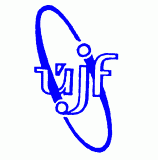 Ústav jaderné fyziky AV ČR, v.v.i.
Husinec-Řež 130
250 68 ŘEŽ
Česká republikaÚstav jaderné fyziky AV ČR, v.v.i.
Husinec-Řež 130
250 68 ŘEŽ
Česká republikaÚstav jaderné fyziky AV ČR, v.v.i.
Husinec-Řež 130
250 68 ŘEŽ
Česká republikaÚstav jaderné fyziky AV ČR, v.v.i.
Husinec-Řež 130
250 68 ŘEŽ
Česká republikaÚstav jaderné fyziky AV ČR, v.v.i.
Husinec-Řež 130
250 68 ŘEŽ
Česká republikaÚstav jaderné fyziky AV ČR, v.v.i.
Husinec-Řež 130
250 68 ŘEŽ
Česká republikaÚstav jaderné fyziky AV ČR, v.v.i.
Husinec-Řež 130
250 68 ŘEŽ
Česká republikaÚstav jaderné fyziky AV ČR, v.v.i.
Husinec-Řež 130
250 68 ŘEŽ
Česká republikaÚstav jaderné fyziky AV ČR, v.v.i.
Husinec-Řež 130
250 68 ŘEŽ
Česká republikaÚstav jaderné fyziky AV ČR, v.v.i.
Husinec-Řež 130
250 68 ŘEŽ
Česká republikaÚstav jaderné fyziky AV ČR, v.v.i.
Husinec-Řež 130
250 68 ŘEŽ
Česká republikaÚstav jaderné fyziky AV ČR, v.v.i.
Husinec-Řež 130
250 68 ŘEŽ
Česká republikaSmlouva:Smlouva:Smlouva:Smlouva:Smlouva:2310076923100769Ústav jaderné fyziky AV ČR, v.v.i.
Husinec-Řež 130
250 68 ŘEŽ
Česká republikaÚstav jaderné fyziky AV ČR, v.v.i.
Husinec-Řež 130
250 68 ŘEŽ
Česká republikaÚstav jaderné fyziky AV ČR, v.v.i.
Husinec-Řež 130
250 68 ŘEŽ
Česká republikaÚstav jaderné fyziky AV ČR, v.v.i.
Husinec-Řež 130
250 68 ŘEŽ
Česká republikaÚstav jaderné fyziky AV ČR, v.v.i.
Husinec-Řež 130
250 68 ŘEŽ
Česká republikaÚstav jaderné fyziky AV ČR, v.v.i.
Husinec-Řež 130
250 68 ŘEŽ
Česká republikaÚstav jaderné fyziky AV ČR, v.v.i.
Husinec-Řež 130
250 68 ŘEŽ
Česká republikaÚstav jaderné fyziky AV ČR, v.v.i.
Husinec-Řež 130
250 68 ŘEŽ
Česká republikaÚstav jaderné fyziky AV ČR, v.v.i.
Husinec-Řež 130
250 68 ŘEŽ
Česká republikaÚstav jaderné fyziky AV ČR, v.v.i.
Husinec-Řež 130
250 68 ŘEŽ
Česká republikaÚstav jaderné fyziky AV ČR, v.v.i.
Husinec-Řež 130
250 68 ŘEŽ
Česká republikaÚstav jaderné fyziky AV ČR, v.v.i.
Husinec-Řež 130
250 68 ŘEŽ
Česká republika2310076923100769Ústav jaderné fyziky AV ČR, v.v.i.
Husinec-Řež 130
250 68 ŘEŽ
Česká republikaÚstav jaderné fyziky AV ČR, v.v.i.
Husinec-Řež 130
250 68 ŘEŽ
Česká republikaÚstav jaderné fyziky AV ČR, v.v.i.
Husinec-Řež 130
250 68 ŘEŽ
Česká republikaÚstav jaderné fyziky AV ČR, v.v.i.
Husinec-Řež 130
250 68 ŘEŽ
Česká republikaÚstav jaderné fyziky AV ČR, v.v.i.
Husinec-Řež 130
250 68 ŘEŽ
Česká republikaÚstav jaderné fyziky AV ČR, v.v.i.
Husinec-Řež 130
250 68 ŘEŽ
Česká republikaÚstav jaderné fyziky AV ČR, v.v.i.
Husinec-Řež 130
250 68 ŘEŽ
Česká republikaÚstav jaderné fyziky AV ČR, v.v.i.
Husinec-Řež 130
250 68 ŘEŽ
Česká republikaÚstav jaderné fyziky AV ČR, v.v.i.
Husinec-Řež 130
250 68 ŘEŽ
Česká republikaÚstav jaderné fyziky AV ČR, v.v.i.
Husinec-Řež 130
250 68 ŘEŽ
Česká republikaÚstav jaderné fyziky AV ČR, v.v.i.
Husinec-Řež 130
250 68 ŘEŽ
Česká republikaÚstav jaderné fyziky AV ČR, v.v.i.
Husinec-Řež 130
250 68 ŘEŽ
Česká republikaČíslo účtu:Číslo účtu:Číslo účtu:Číslo účtu:Číslo účtu:2310076923100769Ústav jaderné fyziky AV ČR, v.v.i.
Husinec-Řež 130
250 68 ŘEŽ
Česká republikaÚstav jaderné fyziky AV ČR, v.v.i.
Husinec-Řež 130
250 68 ŘEŽ
Česká republikaÚstav jaderné fyziky AV ČR, v.v.i.
Husinec-Řež 130
250 68 ŘEŽ
Česká republikaÚstav jaderné fyziky AV ČR, v.v.i.
Husinec-Řež 130
250 68 ŘEŽ
Česká republikaÚstav jaderné fyziky AV ČR, v.v.i.
Husinec-Řež 130
250 68 ŘEŽ
Česká republikaÚstav jaderné fyziky AV ČR, v.v.i.
Husinec-Řež 130
250 68 ŘEŽ
Česká republikaÚstav jaderné fyziky AV ČR, v.v.i.
Husinec-Řež 130
250 68 ŘEŽ
Česká republikaÚstav jaderné fyziky AV ČR, v.v.i.
Husinec-Řež 130
250 68 ŘEŽ
Česká republikaÚstav jaderné fyziky AV ČR, v.v.i.
Husinec-Řež 130
250 68 ŘEŽ
Česká republikaÚstav jaderné fyziky AV ČR, v.v.i.
Husinec-Řež 130
250 68 ŘEŽ
Česká republikaÚstav jaderné fyziky AV ČR, v.v.i.
Husinec-Řež 130
250 68 ŘEŽ
Česká republikaÚstav jaderné fyziky AV ČR, v.v.i.
Husinec-Řež 130
250 68 ŘEŽ
Česká republikaPeněžní ústav:Peněžní ústav:Peněžní ústav:Peněžní ústav:Peněžní ústav:2310076923100769Ústav jaderné fyziky AV ČR, v.v.i.
Husinec-Řež 130
250 68 ŘEŽ
Česká republikaÚstav jaderné fyziky AV ČR, v.v.i.
Husinec-Řež 130
250 68 ŘEŽ
Česká republikaÚstav jaderné fyziky AV ČR, v.v.i.
Husinec-Řež 130
250 68 ŘEŽ
Česká republikaÚstav jaderné fyziky AV ČR, v.v.i.
Husinec-Řež 130
250 68 ŘEŽ
Česká republikaÚstav jaderné fyziky AV ČR, v.v.i.
Husinec-Řež 130
250 68 ŘEŽ
Česká republikaÚstav jaderné fyziky AV ČR, v.v.i.
Husinec-Řež 130
250 68 ŘEŽ
Česká republikaÚstav jaderné fyziky AV ČR, v.v.i.
Husinec-Řež 130
250 68 ŘEŽ
Česká republikaÚstav jaderné fyziky AV ČR, v.v.i.
Husinec-Řež 130
250 68 ŘEŽ
Česká republikaÚstav jaderné fyziky AV ČR, v.v.i.
Husinec-Řež 130
250 68 ŘEŽ
Česká republikaÚstav jaderné fyziky AV ČR, v.v.i.
Husinec-Řež 130
250 68 ŘEŽ
Česká republikaÚstav jaderné fyziky AV ČR, v.v.i.
Husinec-Řež 130
250 68 ŘEŽ
Česká republikaÚstav jaderné fyziky AV ČR, v.v.i.
Husinec-Řež 130
250 68 ŘEŽ
Česká republika23100769231007692310076923100769Dodavatel:Dodavatel:Dodavatel:Dodavatel:Dodavatel:Dodavatel:Dodavatel:2310076923100769DIČ:DIČ:DIČ:CZ61389005CZ61389005CZ61389005CZ61389005Dodavatel:Dodavatel:Dodavatel:Dodavatel:Dodavatel:Dodavatel:Dodavatel:2310076923100769DIČ:DIČ:DIČ:CZ61389005CZ61389005CZ61389005CZ61389005IČ:IČ:2551034725510347255103472551034725510347DIČ:DIČ:CZ25510347CZ25510347CZ25510347CZ25510347CZ25510347CZ255103472310076923100769IČ:IČ:IČ:61389005613890056138900561389005IČ:IČ:2551034725510347255103472551034725510347DIČ:DIČ:CZ25510347CZ25510347CZ25510347CZ25510347CZ25510347CZ255103472310076923100769IČ:IČ:IČ:613890056138900561389005613890052310076923100769IČ:IČ:IČ:613890056138900561389005613890052310076923100769IČ:IČ:IČ:6138900561389005613890056138900523100769231007692310076923100769231007692310076923100769231007692310076923100769Platnost objednávky do:Platnost objednávky do:Platnost objednávky do:Platnost objednávky do:Platnost objednávky do:Platnost objednávky do:Platnost objednávky do:Platnost objednávky do:31.12.202331.12.202331.12.202331.12.202331.12.2023Termín dodání:Termín dodání:Termín dodání:Termín dodání:Termín dodání:Termín dodání:Termín dodání:Forma úhrady:Forma úhrady:Forma úhrady:Forma úhrady:Forma úhrady:Forma úhrady:Forma úhrady:PříkazemPříkazemPříkazemPříkazemPříkazemForma úhrady:Forma úhrady:Forma úhrady:Forma úhrady:Forma úhrady:Forma úhrady:Forma úhrady:PříkazemPříkazemPříkazemPříkazemPříkazemForma úhrady:Forma úhrady:Forma úhrady:Forma úhrady:Forma úhrady:Forma úhrady:Forma úhrady:PříkazemPříkazemPříkazemPříkazemPříkazemTermín úhrady:Termín úhrady:Termín úhrady:Termín úhrady:Termín úhrady:Termín úhrady:Termín úhrady:Termín úhrady:Termín úhrady:Termín úhrady:Termín úhrady:Termín úhrady:Termín úhrady:Termín úhrady:Při fakturaci vždy uvádějte číslo objednávky!!!Při fakturaci vždy uvádějte číslo objednávky!!!Při fakturaci vždy uvádějte číslo objednávky!!!Při fakturaci vždy uvádějte číslo objednávky!!!Při fakturaci vždy uvádějte číslo objednávky!!!Při fakturaci vždy uvádějte číslo objednávky!!!Při fakturaci vždy uvádějte číslo objednávky!!!Při fakturaci vždy uvádějte číslo objednávky!!!Při fakturaci vždy uvádějte číslo objednávky!!!Při fakturaci vždy uvádějte číslo objednávky!!!Při fakturaci vždy uvádějte číslo objednávky!!!Při fakturaci vždy uvádějte číslo objednávky!!!Při fakturaci vždy uvádějte číslo objednávky!!!Při fakturaci vždy uvádějte číslo objednávky!!!Při fakturaci vždy uvádějte číslo objednávky!!!Při fakturaci vždy uvádějte číslo objednávky!!!Při fakturaci vždy uvádějte číslo objednávky!!!Při fakturaci vždy uvádějte číslo objednávky!!!Při fakturaci vždy uvádějte číslo objednávky!!!Při fakturaci vždy uvádějte číslo objednávky!!!Při fakturaci vždy uvádějte číslo objednávky!!!Při fakturaci vždy uvádějte číslo objednávky!!!Při fakturaci vždy uvádějte číslo objednávky!!!Při fakturaci vždy uvádějte číslo objednávky!!!Při fakturaci vždy uvádějte číslo objednávky!!!Při fakturaci vždy uvádějte číslo objednávky!!!Při fakturaci vždy uvádějte číslo objednávky!!!Při fakturaci vždy uvádějte číslo objednávky!!!PoložkaPoložkaPoložkaPoložkaPoložkaPoložkaPoložkaPoložkaPoložkaPoložkaPoložkaPoložkaPoložkaPoložkaPoložkaPoložkaPoložkaPoložkaPoložkaPoložkaPoložkaPoložkaPoložkaPoložkaPoložkaPoložkaPoložkaPoložkaPoložkaReferenční čísloReferenční čísloReferenční čísloReferenční čísloReferenční čísloMnožstvíMnožstvíMnožstvíMJMJMJMJMJMJCena/MJ vč. DPHCena/MJ vč. DPHCena/MJ vč. DPHCena/MJ vč. DPHCena/MJ vč. DPHCelkem vč. DPHCelkem vč. DPHCelkem vč. DPHCelkem vč. DPHCelkem vč. DPHCelkem vč. DPHCelkem vč. DPHCelkem vč. DPHCelkem vč. DPHCelkem vč. DPHnemrznoucí směs 25 litrů barelnemrznoucí směs 25 litrů barelnemrznoucí směs 25 litrů barelnemrznoucí směs 25 litrů barelnemrznoucí směs 25 litrů barelnemrznoucí směs 25 litrů barelnemrznoucí směs 25 litrů barelnemrznoucí směs 25 litrů barelnemrznoucí směs 25 litrů barelnemrznoucí směs 25 litrů barelnemrznoucí směs 25 litrů barelnemrznoucí směs 25 litrů barelnemrznoucí směs 25 litrů barelnemrznoucí směs 25 litrů barelnemrznoucí směs 25 litrů barelnemrznoucí směs 25 litrů barelnemrznoucí směs 25 litrů barelnemrznoucí směs 25 litrů barelnemrznoucí směs 25 litrů barelnemrznoucí směs 25 litrů barelnemrznoucí směs 25 litrů barelnemrznoucí směs 25 litrů barelnemrznoucí směs 25 litrů barelnemrznoucí směs 25 litrů barelnemrznoucí směs 25 litrů barelnemrznoucí směs 25 litrů barelnemrznoucí směs 25 litrů barelnemrznoucí směs 25 litrů barelnemrznoucí směs 25 litrů barelDatum vystavení:Datum vystavení:Datum vystavení:Datum vystavení:Datum vystavení:Datum vystavení:06.12.202306.12.202306.12.2023Vystavil:

                                                                      ...................
                                                                          Razítko, podpisVystavil:

                                                                      ...................
                                                                          Razítko, podpisVystavil:

                                                                      ...................
                                                                          Razítko, podpisVystavil:

                                                                      ...................
                                                                          Razítko, podpisVystavil:

                                                                      ...................
                                                                          Razítko, podpisVystavil:

                                                                      ...................
                                                                          Razítko, podpisVystavil:

                                                                      ...................
                                                                          Razítko, podpisVystavil:

                                                                      ...................
                                                                          Razítko, podpisVystavil:

                                                                      ...................
                                                                          Razítko, podpisVystavil:

                                                                      ...................
                                                                          Razítko, podpisVystavil:

                                                                      ...................
                                                                          Razítko, podpisVystavil:

                                                                      ...................
                                                                          Razítko, podpisVystavil:

                                                                      ...................
                                                                          Razítko, podpisVystavil:

                                                                      ...................
                                                                          Razítko, podpisVystavil:

                                                                      ...................
                                                                          Razítko, podpisVystavil:

                                                                      ...................
                                                                          Razítko, podpisVystavil:

                                                                      ...................
                                                                          Razítko, podpisVystavil:

                                                                      ...................
                                                                          Razítko, podpisVystavil:

                                                                      ...................
                                                                          Razítko, podpisVystavil:

                                                                      ...................
                                                                          Razítko, podpisVystavil:

                                                                      ...................
                                                                          Razítko, podpisVystavil:

                                                                      ...................
                                                                          Razítko, podpisVystavil:

                                                                      ...................
                                                                          Razítko, podpisVystavil:

                                                                      ...................
                                                                          Razítko, podpisVystavil:

                                                                      ...................
                                                                          Razítko, podpisVystavil:

                                                                      ...................
                                                                          Razítko, podpisVystavil:

                                                                      ...................
                                                                          Razítko, podpisVystavil:

                                                                      ...................
                                                                          Razítko, podpisVystavil:

                                                                      ...................
                                                                          Razítko, podpis